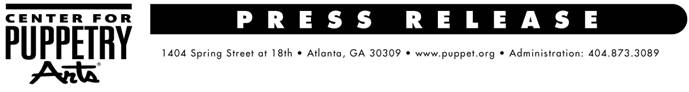 For more information, contact: Becca Meyer / Jennifer Walker BRAVE Public Relations, 404.233.3993bmeyer@bravepublicrelations.com / jwalker@bravepublicrelations.comLa Cucarachita Martina rocks and rolls at the Center for Puppetry Arts, September 28 – October 9Martina finds friendship and happiness on a search for love in this bilingual musicalATLANTA (September 14, 2016) – In celebration of Hispanic Heritage Month, the Center for Puppetry Arts is pleased to present Teatro SEA’s La Cucarachita Martina (Martina the Little Roach) from September 28 – October 9. When Martina discovers a penny and buys a tin of face powder, suddenly everyone wants to marry her; but what she really wants is friendship, kindness, thoughtfulness and sharing. This production is based on a well-known Puerto Rican and Cuban children’s tale and is peppered with Latin rock ’n’ roll musical numbers. This bilingual show is performed in both English and Spanish. The Society of Educational Arts Inc. (SEA) is New York City’s premier bilingual arts-in-education organization and Latino Theatre Company for young audiences. To learn more about Teatro SEA, visit www.teatrosea.org. WHAT: 	La Cucarachita Martina by Teatro SEA of New York, N.Y.  WHEN: 	Regular show times are as follows:September 28 – October 9, 2016		Wednesday - Friday: 10 a.m. and 11:30 a.m.		Saturday: 12 p.m. and 2 p.m.		Sunday: 1 p.m. and 3 p.m.WHERE:	Center for Puppetry Arts1404 Spring Street NW
Atlanta, GA 30309HOW:	Tickets are available for $10.25 (Members) and $20.50 (Nonmembers). Tickets include admission to the show, the Worlds of Puppetry Museum (with the largest collection of Jim Henson puppets and artifacts in the world as well as a Global Gallery) and entrance to the Create-A-Puppet Workshop™, where guests can make and decorate their own Radiant Roach Marionette and perform with it on the classroom stage. Tickets can be purchased online at www.puppet.org or by calling the ticket sales office at 404.873.3391. ###The Center for Puppetry Arts is supported in part by: Fulton County Arts Council • City of Atlanta Mayor’s Office of Cultural Affairs • Georgia Council for the Arts • Zeist Foundation • The Wish Foundation Fund of the Community Foundation for Greater Atlanta • PNC • The Coca-Cola Foundation • WSB-TV Family 2 Family Project • YP For a complete list of the Center’s major supporters, visit www.puppet.org/about/sponsors.Center for Puppetry Arts® is a unique cultural treasure – a magical place where children and adults are educated, enlightened, and entertained. Since 1978, the Center has introduced millions of visitors to the wonder and art of puppetry and has touched the lives of many through enchanting performances, curriculum-based workshops, and the hands-on Museum as well as Distance Learning and Outreach programs. Center for Puppetry Arts is a non-profit, 501(c)(3) organization and is supported in part by contributions from corporations, foundations, government agencies, and individuals. Major funding is provided by the Fulton County Board of Commissioners and the City of Atlanta Mayor’s Office of Cultural Affairs. These programs are also supported in part by the Georgia Council for the Arts through the appropriations of the Georgia General Assembly. GCA is a partner agency of the National Endowment for the Arts. The Center is a member of Theatre Communications Group (TCG), the national organization for the American theatre and Theatre for Young Audiences (TYA/USA/ASSITEJ).The Center also serves as headquarters of UNIMA-USA, the American branch of Union Internationale de la Marionnette, the international puppetry organization.